DAN ODPRTIH VRAT MUZEJSKE ZBIRKE 1914-1917 V KANALUVabljeni na dan odprtih vrat Muzejske zbirke 1914 - 1917 v Kanalu. Zbirka člana Društva Soška fronta, Zorana Šuligoja, je razstavljena na železniški postaji v Kanalu. Ogledate si lahko predmete iz prve svetovne vojne (orožje, osebni vojaški predmeti, vojni medicinski pripomočki, fotografije in razglednice) in arheološke najdbe. Zoranova zbirka je bila predstavljena tudi v zadnji, 13. številki revije Na fronti.Vrata bodo odprta v petek, 13.12.2019 od 16. ure do 19. ure.Vstopnine ni. Vljudno vabljeni!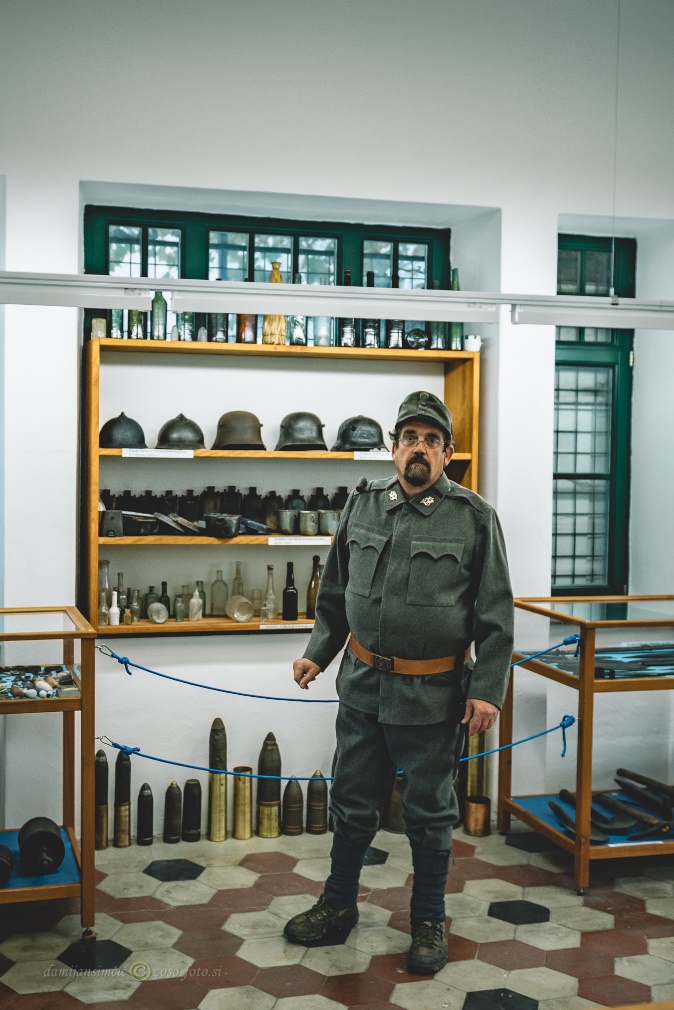 